ПОЛОЖЕНИЕ О ПРОВЕДЕНИИ ОБЪЕДИНЁННОГОКУБКАФЕДЕРАЦИИ СПОРТИВНОГО КОНТАКТНОГО КАРАТЭ                   И АССОЦИАЦИИ КОСИКИ КАРАТЭ РОССИИ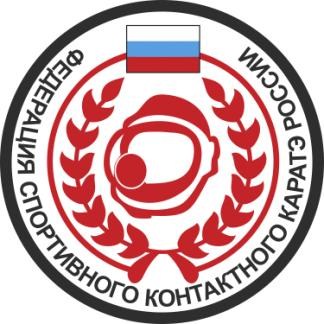 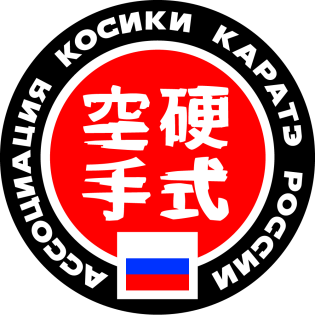 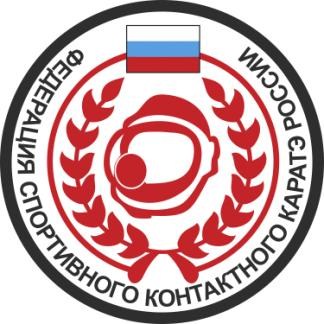 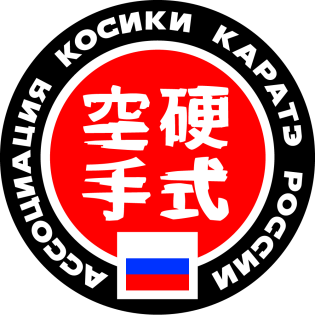 13-14 АПРЕЛЯ 2019 ГОДА ЕКАТЕРИНБУРГ1.ЦЕЛИ И ЗАДАЧИ: популяризация и развитие Косики каратэ, боевых искусств и здорового образа жизни широкое вовлечение детей и молодежи в регулярные занятия спортом повышение спортивного мастерства и морально-волевых качеств занимающихся  повышение профессионализма судей и тренеров укрепление спортивных связей между региональными федерациями и клубами отбор сильнейших спортсменов для формирования составов сборных команд АССОЦИАЦИИ КОСИКИ КАРАТЭ РОССИИ и ФЕДЕРАЦИИ СПОРТИВНОГО КОНТАКТНОГО КАРАТЭ РОССИИ для участия в международных турнирах военно-спортивное и патриотическое воспитание детей и молодежи противодействие малолетней преступности, детскому алкоголизму и наркомании 2.СРОКИ ПРОВЕДЕНИЯ: 13-14 АПРЕЛЯ 2019 ГОДА 3.МЕСТО ПРОВЕДЕНИЯ: Г. ЕКАТЕРИНБУРГ, УЛ.ШЕЙНКМАНА 121А – АКАДЕМИЯ ЕДИНОБОРСТВ РМКРУКОВОДСТВО ПРОВЕДЕНИЕМ СОРЕВНОВАНИЙ: Главный судья соревнований – Косынкин Василий ЮрьевичСекретарь соревнований – Кононович Галина СергеевнаОбщее руководство соревнованиями осуществляется АССОЦИАЦИЕЙ КОСИКИ КАРАТЭ РОССИИ и ФЕДЕРАЦИЕЙ СПОРТИВНОГО КОНТАКТНОГО КАРАТЭ РОССИИ. Организация, подготовка и непосредственное проведение соревнований обеспечивается Оргкомитетом, составленным из представителей обеих проводящих организаций. Судейство обеспечивается Главной Судейской Коллегией: Баранов В.А., Громов Л.А., Дежаткин М.Е., Ковалёв М.А., Скрынник М.Ю., Соковиков А.Б., Суховерхов А.С., Федоткин С.И. УЧАСТВУЮЩИЕ ОРГАНИЗАЦИИ И УСЛОВИЯ ПРОВЕДЕНИЯ: 5.1.Участвующие организации К участию в соревнованиях допускаются спортивные организации, спортивные клубы и секции, получившие официальное приглашение от организаторов соревнований. 5.2.Требования к участникам соревнований К соревнованиям допускаются спортсмены возрастных категорий 12-17 лет и взрослые спортсмены (с 18 лет), внесенные в официальные заявочные листы участвующих организаций и имеющие справку о допуске к участию в соревнованиях из врачебно-физкультурного диспансера. Для участников 8-11 лет предусмотрено участие в показательной программе фестиваля единоборств. Спортсмены возрастных категорий 12-17 лет дополнительно должны иметь при себе: свидетельство о рождении, заявление от родителей с указанием их паспортных данных на имя главного судьи соревнований о допуске их детей к участию в соревнованиях (или показательных выступлениях). Взрослые спортсмены (с 18 лет) дополнительно должны иметь при себе паспорт. Оригиналы документов (свидетельство), заявление (разрешение) от родителей (для спортсменов 8-17 лет) и страховой полис спортсмены и участники фестиваля предоставляют в мандатную комиссию в момент взвешивания. Допуск к участию в соревнованиях осуществляется мандатной комиссией после рассмотрения заявки, поданной руководителем команды в Оргкомитет в установленном порядке, и внесения взноса согласно Прил. №1. 5.3.Перевес При контроле взвешивания допускается перевес не более 200 грамм.  5.4.Обеспечение безопасности участников и зрителей Обеспечение безопасности участников и зрителей осуществляется согласно требованиям Правил обеспечения безопасности при проведении официальных спортивных соревнований, утвержденных  постановлением Правительства Российской  Федерации от 18.04.2014г. №353, а также требованиям правил соревнований по видам спорта, включенным в программу игр. Игры проводятся на объектах спорта включенных во Всероссийский реестр объектов спорта в соответствии с Федеральным законом от 04.12.2007г. №329-ФЗ "О физической культуре и спорте Российской Федерации». Оказание медицинской помощи осуществляется в соответствии с приказом Министерства здравоохранения и социального развития Российской Федерации от 09.08.2010г. №613н "Об утверждении порядка оказания медицинской помощи при проведении физкультурных и спортивных мероприятий". 5.5.Дополнительные условия участия спортсменов в соревнованиях Один спортсмен 	может принять участие только в одной категории в любом виде соревновательной программы.  5.6.Порядок заполнения заявок В заявке обязательно должны быть указаны: полное название участвующей организации, ФИО, спортивная квалификация, вес, возраст спортсмена, ФИО, телефон и адрес электронной почты тренера, список судейской бригады, ФИО, телефон и адрес официального представителя команды-участницы.  5.7.Порядок и сроки подачи заявок на участие в соревнованиях Заявки на участие в соревнованиях (Приложение 1), заполненные в электронном виде, должны быть переданы в Оргкомитет 	по 	электронной 	почте KOSHIK-URAL@MAIL.RU  в  срок не позднее  0 ЧАС. 00 МИН. 1 АПРЕЛЯ 2019 ГОДА!  ВНИМАНИЕ! в случае нарушения вышеуказанного срока подачи заявки, спортсмены из данной заявки до участия в соревнованиях не допускаются  любые изменения в заявке (изменение возраста, веса, добавление или удаление спортсмена) влекут за собой штрафные санкции (Приложение 2)6.СТРАХОВАНИЕ УЧАСТНИКОВ СОРЕВНОВАНИЙ Участие в соревнованиях осуществляется только при наличии оригинала договора страхования жизни и здоровья от несчастного случая. Оригинал договора предоставляется в мандатную комиссию на каждого участника соревнований. Страхование участников соревнований производится как за счет бюджетных, так и внебюджетных источников, в соответствии с действующим законодательством Российской Федерации.     7.КОНТАКТНАЯ ИНФОРМАЦИЯ ДЛЯ СВЯЗИ С ОРГКОМИТЕТОМ: КОСЫНКИН ВАСИЛИЙ ЮРЬЕВИЧ - 89089146761 8.ЖЕРЕБЬЕВКА: Жеребьевка проводится 4 АПРЕЛЯ 2019 ГОДА. Основанием для проведения жеребьевки является своевременно поданные заявки на участие. Жеребьевка проводится Главной Судейской Коллегией. Результатом жеребьевки являются соревновательные таблицы по каждой возрастной и весовой категории. 9.ПРАВИЛА ПРОВЕДЕНИЯ СОРЕВНОВАНИЙ: Соревнования проводятся по правилам Косики каратэ К соревнованиям в разделах «кумитэ» и «командное кумитэ» допускаются представители любых стилей и направлений каратэ, а также контактных единоборств К соревнованиям в разделах «ката», «командное ката» и «ката-бункай» допускаются представители любых стилей и направлений каратэ с возможностью выступления со своими стилевыми формами 10.ПРОГРАММА СОРЕВНОВАНИЙ И ПОКАЗАТЕЛЬНЫХ ВЫСТУПЛЕНИЙ: 10.1.ПОКАЗАТЕЛЬНАЯ ПРОГРАММА КУБКА РОСИИ ПО КОСИКИ КАРАТЭ - 2019: 10.1.1.Индивидуальные показательные выступления 10.1.2.Командные показательные выступления 10.2.ИНДИВИДУАЛЬНОЕ КУМИТЭ  ВЕТЕРАНЫ 10.3.КОМАНДНОЕ КУМИТЭ 10.4.КАТА ИНДИВИДУАЛЬНОЕ 10.6.КАТА КОМАНДНОЕ  11.НАГРАЖДЕНИЕ Победители и призеры соревнований награждаются медалями и дипломами. Соревнований проводятся в соответствии с правилами по косики каратэ, по олимпийской системе с присвоением в личных категориях двух третьих мест при наличии более 7 человек в категории, при наличии менее 7 человек присваивается одно третье место. К командных разделах одно третье место.12.РАСПИСАНИЕ СОРЕВНОВАНИЙ 12.04 (пятница): 13.04 (суббота): 14.04 (воскресенье): 15.04 (понедельник): Отъезд команд  13.ПОРЯДОК ПОДАЧИ ПРОТЕСТА Протест на имя Главного судьи соревнований передается только представителем команды лично Главному судье соревнований не позднее 10 минут после вынесения окончательного решения рефери касательно исхода поединка или оценки выполнения ката или ката бункай. Каждый протест в обязательном порядке рассматривается Главной Судейской Коллегией с вынесением письменного решения и его доведением до руководителя делегации, подавшего протест. Основанием для рассмотрения протеста являются следующие условия: наличие письменного протеста, поданного в установленном порядке Главному судье соревнований, а также наличие видеофиксации спорного момента. Итоги рассмотрения протеста не влияют на решение, вынесенное судейской бригадой.  14.ПРОЧИЕ УСЛОВИЯ Финансирование соревнований осуществляется за счет средств местных бюджетов из выделенных и согласованных лимитов, а также из других внебюджетных источников. Расходы, связанные с организацией соревнований, арендой спортсооружений, транспортным и медицинским обеспечением, награждением участников соревнований, несет принимающая сторона. Расходы, связанные с проездом к месту проведения соревнований, проживанием и питанием участников соревнований, несет командирующая сторона.   15.АККРЕДИТАЦИЯ СМИ И СПОНСОРСКИЕ ПРЕДЛОЖЕНИЯ Запросы, связанные с официальной аккредитацией СМИ, спонсорские предложения и другие предложения о сотрудничестве направлять по электронному адресу: KOSHIK-URAL@MAIL.RU   и по тел. 8 (908) 914-67-61 (WhatsApp).  16.ОСОБЫЕ УСЛОВИЯ Убедительная просьба к руководителям команд сформировать свои делегации с учетом: ДАННОЕ 	ПОЛОЖЕНИЕ 	ЯВЛЯЕТСЯ 	ОФИЦИАЛЬНЫМ 	ВЫЗОВОМНА ОБЪЕДИНЁННЫЙ КУБОК АССОЦИАЦИИ КОСИКИ КАРАТЭ РОССИИ И ФЕДЕРАЦИИ СПОРТИВНОГО КОНТАКТНОГО КАРАТЭ РОССИИ!«УТВЕРЖДАЮ»Генеральный директорООО «Академия единоборств РМК»_________________________Звездников Е.В.«УТВЕРЖДАЮ»Президент региональной общественной организации «Федерация Косики каратэ Свердловской области»_________________________КОСЫНКИН В.Ю.М.         8-9 лет М.         10-11 лет Ж.         8-9 лет Ж.         10-11 лет - до 25 кг - до 30 кг - до 25 кг до 30 кг- до 30 кг - до 35 кг- до 35 кг до 40 кг- до 35 кг- до 40 кг - св. 35 кгсв. 40 кг- св. 35 кг- до 45 кг - св. 45 кгМ. 8-11 лет  Ж. 8-11 лет  1-й участник: 8-9 лет до 30 кг 8-9 лет абс. 2-й участник: 10-11 лет до 40 кг 10-11 лет абс. 3-й участник: 10-11 лет до 45 кг 10-11 лет абс. М.         12-13 лет М.         14-15 лет М.         16-17 лет М.         18 лет + Ж.         12-13 лет Ж.         14-15 лет Ж.         16-17 лет Ж.         18 лет + - до 40 кг - до 50 кг - до 60 кг 65 кг до 35 кгдо 40 кгдо 45 кг55 кг - до 45 кг - до 55 кг - до 65 кг 75 кг до 45 кгдо 50 кгдо 55 кг60 кг - до 50 кг - до 60 кг - до 70 кг 85 кг св. 45 кгсв. 55 кгсв. 60 кг + - до 55 кг- до 65 кг - до 75 кг95 кг  - св. 55 кг - св. 65 кг - св. 75 к95 кг + Вет. 40 лет + Вет. 45 лет + Вет. 50 лет + Вет. 55 лет + Вет. 60 лет + 75 кг 75 кг 75 кг 75 кг 75 кг 75 кг + 75 кг + 75 кг + 75 кг + 75 кг + М. 12-17 лет М. 18 лет + Ж. 12-17 лет Ж. 18 лет + 1-й спортсмен: 12-13 лет до 50 кг 75 кг 12-13 лет абс. 55 кг 2-й спортсмен: 14-15 лет до 65 кг 85 кг 14-15 лет абс. 60 кг 3-й спортсмен: 16-17 лет до 75 кг 85 кг + 16-17 лет абс. 60 кг + М. 8-9 лет М. 10-11 лет М. 12-13 лет М. 14-15 лет М. 16-17 лет М. 18 лет + Ветераны 40 лет + Ветераны 40 лет + Ж. 8-9 лет Ж. 10-11 лет Ж. 12-13 лет Ж. 14-15 лет Ж. 16-17 лет Ж. 18 лет + Смеш. 8-11 лет Смеш. 12-15 лет Смеш. 16-17 лет Смеш. 18 лет + Вет. 40 лет + 10.7.КАТА-БУНКАЙ КОМАНДНОЕ  10.7.КАТА-БУНКАЙ КОМАНДНОЕ  Смеш. 8-11 лет Смеш. 12-14 лет Смеш. 16-17 лет Смеш. 18 лет + Вет. 40 лет + Время Наименование мероприятия 12.00 – 18.00 Заезд команд, размещение и взвешивание 18.00 – 20.00 Всероссийский судейский брифинг Время Наименование мероприятия 08.00 – 08.30 Общий сбор 08.30 – 09.00 Переодевание, проход в спортивный зал и подготовка к открытию 09.00 – 09.30 Судейский брифинг 09.30 – 09.45 Техническое открытие соревнований 09.45 – 17.00 Соревнования в разделах «ката» и «ката-бункай» в категориях 12-13 лет, 14-15 лет, 16-17 лет, 18 лет +; «кумитэ» в категориях 12-13,14-15,16-17,18+ 17.00 – 17.15 ТОРЖЕСТВЕННОЕ ОТКРЫТИЕ 17.30-19.00 Финалы категорий кумитэ 19.00 Завершение 1-го дня соревнований Время Наименование мероприятия 08.00 – 08.30. Общий сбор 08.30 – 09.00. Переодевание, проход в спортивный зал и подготовка к открытию 09.00 – 09.30. Судейский брифинг 09.30 – 14.00. Соревнования в разделах «ката» в категориях 8-9 лет, 10-11 лет, ветераны; «кумитэ» в категориях 8-9 лет, 10-11 лет, ветераны14.30 – 18.00. Соревнования в разделе «командное кумитэ» 18.00 – 19.00. Награждение победителей и призеров 19.00. Завершение 2-го дня соревнований ЦУСИН (центральный рефери на татами) ФУКУСИН (боковой судья на татами) СУДЬЯ-ИНФОРМАТОР СУДЬЯ-ХРОНОМЕТРИСТ СУДЬЯ ПРИ УЧАСТНИКЕ ВОЛОНТЕР 